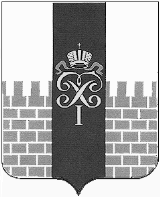 МЕСТНАЯ АДМИНИСТРАЦИЯМУНИЦИПАЛЬНОГО ОБРАЗОВАНИЯ ГОРОД ПЕТЕРГОФПОСТАНОВЛЕНИЕ« 22  »  мая  2017 г.							                  № 56О внесении изменений в постановление местной администрации муниципального образования город Петергоф от 30.12.2016 № 138 «Об утверждении Плана мероприятий, направленных на решение вопроса местногозначения по непрограммным расходамместного бюджета муниципальногообразования город Петергоф на 2017 год «Формирование архивных фондов органовместного самоуправления, муниципальных  предприятий и учреждений»В соответствии с Бюджетным Кодексом РФ, Положением о бюджетном процессе в муниципальном образовании город Петергоф, Постановлением местной администрации муниципального образования город Петергоф от 26.09.2013 №150  «Об утверждении  Положения о порядке разработки, реализации и оценки эффективности муниципальных программ и о Порядке разработки и реализации ведомственных целевых программ  и планов по непрограммным расходам местного  бюджета муниципального образования город Петергоф» местная администрация муниципального образования город ПетергофПОСТАНОВЛЯЕТ:1.Внести изменения в постановление местной администрации муниципального образования город Петергоф от 30.12.2016 № 138 «Об утверждении Плана мероприятий, направленных на решение вопроса местного значения по непрограммным расходам местного бюджета муниципального образования город Петергоф на 2017 год «Формирование архивных фондов органов местного самоуправления, муниципальных предприятий и учреждений» (далее Постановление), изложив приложение №1 к Плану мероприятий в редакции согласно приложения к настоящему Постановлению.2. Приложение №2 к Плану мероприятий, приложение к постановлению, оставить без изменений.3. Настоящее Постановление вступает в силу с даты официального опубликования.4.Контроль за исполнением настоящего Постановления оставляю за собой.Глава местной администрации муниципального образования город Петергоф 				                                                 А.В. Шифман	Приложение к постановлению МА МО г. Петергофот «_22_»_мая_2017г. № 56Заместитель руководителя структурного подразделения-заместитель начальника организационного отдела                                           Абрамова Е.Ю.№п/пВид услуг, работЕдиница измеренияСтоимость за единицу (руб.)Кол-воСтоимость1. Архивная обработка документов 1. Архивная обработка документов 1.1.Экспертиза научной и практической ценности с полистным просмотром и отбором документов из дел. 1 дело85,00р.574 845,00р.1.2.Оформление описи дел машинописным способом (при утверждении дел в ЦГА СПБ)1 дело 2200,00р.1533 000,00р.1.3.Разработка предисловия к описи1 предисловие5 000,00р.210 000,00р.1.4.Проверка наличия и состояния документов1 дело 80,00р.574 560,00р.1.5.Составление сопроводительной описи (рукописный вариант) 1 позиция30,00р.571 710,00р.1.6.Упаковка в архивные короба (архивный короб)1 короб 230,00р.61 380,00р.1.7.Составление внутренней описи на документы ,находящиеся внутри дела (личные дела государственных служащих)1 позиция35,00 р.67723 695,00р.                                                                                                                            Итого:                                                                                                                            Итого:                                                                                                                            Итого:                                                                                                                            Итого:                                                                                                                            Итого:79 190,00р.2. Технические работы:2. Технические работы:2.1.Проставление архивных штампов и шрифтов1 дело100,00р.575 700,00р.Итого:Итого:5 700,00р.3. Уничтожение документов:3. Уничтожение документов:3.1.Составление и оформление акта о выделении дел к уничтожению (при утверждении в ЦГА СПб)1 позиция 600,00р.106 000,00р.4. Транспортно-экспедиторские услуги:4. Транспортно-экспедиторские услуги:4. Транспортно-экспедиторские услуги:4. Транспортно-экспедиторские услуги:4. Транспортно-экспедиторские услуги:4. Транспортно-экспедиторские услуги:4.1Стандартная доставка в ЦГА СПб1 доставка1370,00р.34 110,00р.Итого:Итого:4 110,00р.Всего:Всего:95 000,00р.